Osnovna šola IdrijaGaja ŠubicRuth B.Seminarska nalogaŠolsko leto: 2021/2022Razred: 9.bPredmet: glasbena umetnostMentorica: Marina Bizjak              Idrija, 31. marec 2022Kazalo:1. Kdo to je?2. albumi 3. njena znana dela4. Sodelovanja5. kaj je pop?1. Kdo to je?Ruth je kanadska pevka, kantavtorica in tekstopiska, stara 26let. Njeno pravo ime je Ruth Berhe ter ima enega brata. Njen oče je nepremičninski posrednik, mati pa glasbena odvetnica. O njeni družini se ne ve veliko. Slika 1: Na sliki njuna starša.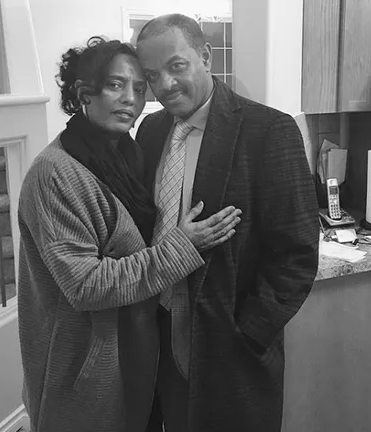 Rodila se je 2.julija 1995 v Edmontonu, ki je glavno mesto kanadske province Alberta v  Kanadi. 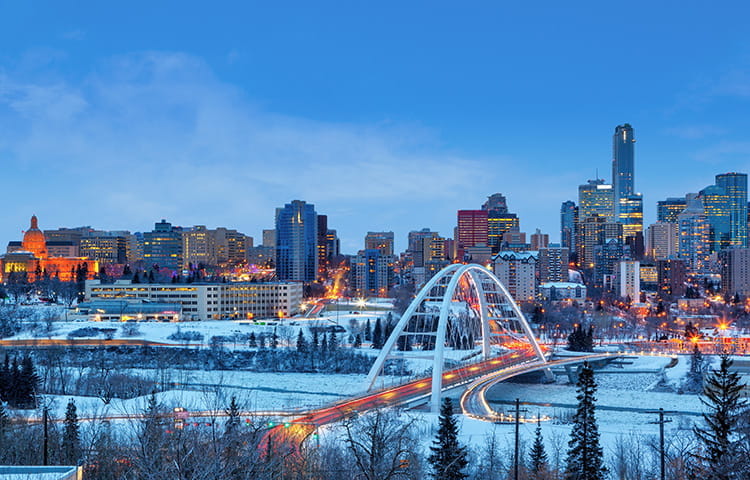 Slika 2: Na sliki je Edmonton Izvaja Pop glasbo. Pri osmih letih se je začela učiti igrati klavir. Diplomirala je na srednji šoli Ross Sheppard. Po diplomi je začela izobraževanje na MacEwan univerzi, vendar jo je opustila zaradi osredotočanja in nadaljevanja svoje pevske kariere. S petjem je začela leta 2013, na Vineu, aplikaciji, na kateri je zaslovela s svojimi 6-sekundnmi odlomki pesmi, ki si jih je izmišljevala. Tako je tudi nastala njena prva pesem »Lost Boy«, ko so njeni sledilci komentirali, naj iz odlomka, ki ga je objavila na Vine, naredi kar celotno pesem.V studio je vstopila leta 2016, kjer je začela snemati svoj debitanski celovečerni album z Joelom Littleom, novozelandskim producentom, ki je pomagal ustvariti njen prvi album. Ker je pesmi začela pisati že dolgo časa nazaj, preden je bil album v produkciji, je imela na izbiro veliko pesmi.Dobitnika nagrade National Arts Center Award Michaela Bubleja je na slavnostni podelitvi nagrad generalnega guvernerja Performing Arts Awards počastila z izvedbo njegove pesmi »Home«. Kasneje je na uvodni slovesnosti v Hall of Fame Canadian Songwriters izvedla pesem Neila Younga "Heart of Gold", da bi počastila njegovo indukcijo v Hall of Fame kanadskih tekstopiscev.Na podelitvi nagrad Juno 2017 je bil Berhe nominiran za nagrado Juno Fan Choice in za tekstopisca leta ter osvojil prebojnega izvajalca leta. Kasneje je izvedla svoj singel "Lost Boy."Leta 2018 je debitirala televizijska serija CBC Kids Addison s tematsko pesmijo, ki jo je izvedel Berhe. Maja 2018 se je njena pesem "Shadows" pojavila v drugi sezoni Netflixove serije Dear White People.Svoj prvi album, razširjeno igro The intro je izdala novembra 2015, s katerim je tudi zmagala za prebojnega izvajalca Juno Awards 2017, leta 2017 pa je izdala svoj drugi album Safe Heaven, s katerim si je prislužila tri nominacije za Juno 2018 (album leta, izvajalec leta, pop album leta…). Bil je tudi zlato certificiran prvenec. Nato je še leta 2019 izdala album Maybe i'll Find You Again, leta 2020 If I Have A Son in leta 2021 album Moments in Between. Njeni najbolj znani skladbi sta Lost boy in Dandelions, ki sta skupaj presegli kar 650 Milijonov ogledov in pretokov na platformi Spotify.ZNANA DELA:-Lost Boy-Superficial Love-Rare-Dandelions-Crave…SODELOVANJAIzvršni producent je Patrick Wimberly, sodeluje pa tudi s producenti, kot so Ido Zmishlany (Demi Lovato, Shawn Mendes), Justin Raisen, Doug Roger in D'Mile (petkratni dobitnik nagrade Grammy, znan po svojem delu s Khalidom in Ty Dolla $ignom).POP GLASBAKaj je pop glasba?Pop glasba obsega celo paleto glasbenih slogov, srednje dolge melodije s preprostimi ritmi in lahkotnimi besedili so osnova številnih uspešnic. SLOGI: pop 50. let (slogi glasbe 50. let: kantavtor, rock' n' roll, rockabilly, doo-wop, skiffle, vodilni ustvarjalci: Evis Presley, Cliff Richard, Tommy Steele, Paul Anka…), pop 60.let, pop 70.let, pop 80. let, pop 90.let, noughties popZgradba pop pesmi:Pop pesem je zgrajena okoli kitic, ki jim sledi čustven refren z močno melodiko. Na sredini pesmi je pogosto del z drugačno melodijo od ostale pesmi, z novimi akordi.Viri:https://en.wikipedia.org/wiki/Ruth_B. Slika 2: https://www.google.com/search?q=edmonton&rlz=1C1GCEA_enSI884SI884&source=lnms&tbm=isch&sa=X&ved=2ahUKEwiOzdqPhrb2AhXBR_EDHV0ZDVYQ_AUoAXoECAEQAw&biw=1920&bih=937&dpr=1#imgrc=cKuA3H4e9nh5EMhttps://en.wikipedia.org/wiki/Edmontonhttps://www.ruthbofficial.com/https://www.famousbirthdays.com/people/ruth-b-webvideostar.htmlhttps://celebwiki.org/whos-ruth-b-bio-husband-son-baby-kids-parents-ethnicity-net-worth-wedding/https://wikinetworth.com/celebrities/ruth-b-wiki-net-worth-ethnicity-boyfriend.htmlKnjiga: GLASBA: velika slikovna enciklopedija. 2015. Ljubljana: Mladinska knjiga.Knjiga: ENCIKLOPEDIJA glasbe. 2004. Radovljica: Didakta.